PENGEMBANGAN BAHAN AJAR PUISI BERBASIS MODEL PICTURE AND PICTURE PADA SISWA KELAS VIII SMP AL-RAZI SINAR HARAPAN TAHUN PEMBELAJARAN 2022-2023OLEH:NURAPRIANANPM: 217015018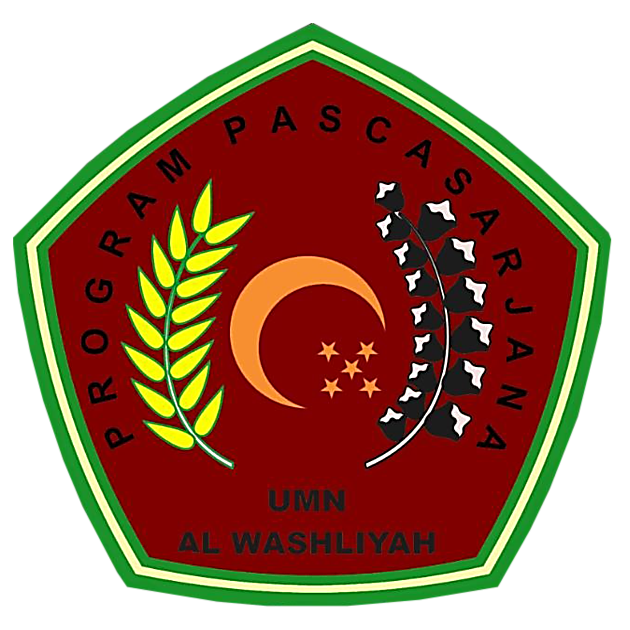 PROGRAM PASCASARJANAPROGRAM STUDI  PENDIDIKAN BAHASA INDONESIAUNIVERSITAS MUSLIM NUSANTARA AL-WASHLIYAHMEDAN2022PENGEMBANGAN BAHAN AJAR PUISI BERBASIS MODEL PICTURE AND PICTURE PADA SISWA KELAS VIII SMP AL-RAZI SINAR HARAPAN TAHUN PEMBELAJARAN 2022-2023TESISDiajukan  kepada Panitia Ujian Tesis Universitas Muslim Nusantara Al-Washliyah untuk Memenuhi Sebagian dari Syarat Memperoleh Gelar Magister Pendidikan dalam Bidang Pendidikan Bahasa Indonesia OLEH:NURAPRIANANPM: 217015018PROGRAM PASCASARJANAPROGRAM STUDI  PENDIDIKAN BAHASA INDONESIAUNIVERSITAS MUSLIM NUSANTARA AL-WASHLIYAHMEDAN2022